20 MARZO 2001PERCHÉ SI FARA’ LA MOSCHEA AL CEPRitengo utili alcune precisazioni in riferimento alla lettera pubblicata in data 16/3/01 nella rubrica "Dite la vostra". L'assegnazione alla comunità di origine araba residente al Cep di Prà di uno spazio per il culto è frutto di una richiesta garbatamente avanzata dagli stessi, tramite anche la nostra associazione, alla Circoscrizione VII Ponente che, così come in occasione di altre richieste avanzate da altri cittadini, ha avuto un rapido esito positivo. Non si vede per quale motivo proprio questa richiesta dovesse passare attraverso un parere preventivo della cittadinanza, cose come sostiene il sig. Cucuruto, visto che i cittadini che l’ hanno avanzata, per quanto di origine araba, pagano le tasse esattamente come gli altri in virtù di una regolare attività lavorativa e si sono rivolti tramite le vie ufficiali ad interlocutori istituzionali che rappresentano sia loro che il sig. Cucuruto.Al sig. Cucuruto infine vorrei ricordare che la nostra associazione ha presentato proprio per la comunità di origine araba residente al Cep un progetto relativo a tutta una serie di servizi che non avranno alcun costo per la collettività, così come non hanno avuto costi particolari per la collettività, finora, altri servizi (ufficio di orientamento al lavoro, corsi di Internet per anziani ed altro) che abbiamo attuato al Cep e dei quali hanno usufruito (ed usufruiranno) tutti i cittadini che ne avranno necessità.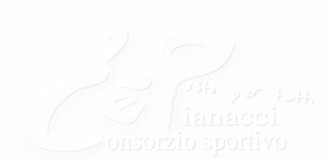 